SPECYFIKACJA ISTOTNYCH WARUNKÓW ZAMÓWIENIASIWZ postępowanie o udzielenie zamówienia publicznego prowadzone w trybie przetargu nieograniczonego zgodnie z postanowieniami ustawy z dnia 29 stycznia 2004 r. Prawo zamówień publicznych 
(Dz.U.2017 r.1579 j.t. ze zm.), zwanej w treści SIWZ „PZP”, o wartości poniżej kwot określonych 
w przepisach wydanych na podstawie art. 11 ust. 8 PZPktórego przedmiotem jest:„SUKCESYWNA DOSTAWA PELETU OPAŁOWEGO DLA ZAKŁADU LECZENIA UZALEŻNIEŃ W CHARCICACH”Nr sprawy: PN/11/18Właściciel obiektu – Województwo Wielkopolskie w użytkowaniu przez Zakład Leczenia Uzależnień w Charcicach										ZATWIERDZIŁ:Jan Berger DyrektorPaździernik, 2018 r.Nazwa i adres ZamawiającegoZakład Leczenia Uzależnień w Charcicach, Charcice 12, 64-412 Chrzypsko Wielkie.Strona internetowa: http://www.zlucharcice.com.pl.Adres poczty elektronicznej: charcice@poczta.onet.pl.Godziny urzędowania: dni robocze – od poniedziałku do piątku, od godziny 7.25 do godziny 15.00.Tryb udzielenia zamówienia Przetarg nieograniczony na podstawie art. 39 PZP.Opis przedmiotu zamówieniaPrzedmiotem zamówienia są sukcesywne dostawy peletu opałowego, o stałych ściśle przestrzeganych parametrach fizycznych, w ilości 384 ton wraz z jego rozładunkiem, do siedziby Zakładu Leczenia Uzależnień w Charcicach. Dodatkowe informacje dotyczące przedmiotu zamówienia:Wykonawca dostarczy luzem pelet o średnicy 6 mm albo 8 mm spełniający normę Ő NORM M7135 lub posiadający certyfikat DIN Plus.Dostarczony produkt winien być wysokiej jakości, zapewniający prawidłową pracę kotła Biomatic 400 kW firmy HERZ, dla którego jest przeznaczony.Dostawy peletu odbywać się będą transportem Wykonawcy (cysterną z opróżnieniem pneumatycznym) i na jego koszt do siedziby Zamawiającego. Zamawiający zezwala na poruszanie się po terenie Zakładu wyłącznie pojazdami o max. nacisku 10 ton / oś.Przedmiot zamówienia obejmuje 16 dostaw. Ilość jednorazowej dostawy wynosi 24 tony.Dostawy peletu będą następować sukcesywnie do momentu wyczerpania zamówienia. Każda dostawa będzie potwierdzona dowodem dostawy, podpisanym ze strony Zamawiającego przez osobę dokonującą odbioru.Wykonawca zobowiązany jest rozładować każdą partię w miejscu wskazanym przez osobę dokonującą odbioru. Dostawy danej partii będą realizowane nie później niż w ciągu 7 dni od złożenia zamówienia (zamówienie składane telefonicznie, każdorazowo potwierdzone mailem).Nazwa i kod wg Wspólnego Słownika Zamówień (CPV): 09111400-4 - paliwa drzewneUmożliwia się wykonawcy przeprowadzenie wizji lokalnej miejsca dostaw, w celu pozyskania wszelkich danych mogących być przydatnymi do przygotowania oferty oraz realizacji i rozliczenia przedmiotu umowy. Koszt dokonania wizji lokalnej poniesie wykonawca.Termin realizacji zamówieniaTermin wykonania zamówienia: od dnia zawarcia umowy do 31.05.2020 roku lub do wyczerpania zakresu rzeczowego przedmiotu umowy.Warunki udziału w postępowaniu oraz podstawy wykluczenia z postępowaniaW postępowaniu o udzielenie zamówienia publicznego udział mogą brać wykonawcy, którzy spełniają warunki udziału w zakresie zdolności technicznej lub zawodowej. W tym zakresie Zamawiający wymaga, aby wykonawca w okresie ostatnich trzech (3) lat przed upływem terminu składania ofert, a jeżeli okres prowadzenia działalności jest krótszy - w tym okresie wykonał, a w przypadku świadczeń okresowych lub ciągłych wykonuje w ramach jednej umowy trwającej nieprzerwanie przez okres co najmniej 12 miesięcy, sukcesywną dostawę peletu, o wartości dostawy w ww. okresie nie mniejszej niż 150.000,00 zł brutto,Wykonawca może w celu potwierdzenia spełniania warunków udziału w postępowaniu, polegać na zdolnościach technicznych lub zawodowych innych podmiotów, niezależnie od charakteru prawnego łączących go z nim stosunków prawnych, po spełnieniu warunków określonych w art. 22a PZP. Jeżeli zdolności techniczne lub zawodowe podmiotu, o którym mowa powyżej, nie potwierdzają spełnienia przez wykonawcę warunków udziału w postępowaniu lub zachodzą wobec tych podmiotów podstawy wykluczenia, Zamawiający żąda, aby wykonawca w terminie określonym przez Zamawiającego: zastąpił ten podmiot innym podmiotem lub podmiotami, lub zobowiązał się do osobistego wykonania odpowiedniej części zamówienia, jeżeli wykaże zdolności techniczne lub zawodowe, o których mowa w pkt. 5.1. SIWZ.Z postępowania o udzielenie zamówienia wyklucza się wykonawcę, w stosunku, do którego zachodzi którakolwiek z podstaw wykluczenia, o których mowa w art. 24 ust. 1 PZP. Wykaz oświadczeń lub dokumentów, potwierdzających spełnienie warunków udziału w postępowaniu oraz brak podstaw wykluczeniaWykonawca dołącza do oferty aktualne na dzień składania ofert oświadczenie w zakresie wskazanym w załączniku nr 2 do SIWZ. Informacje zawarte w oświadczeniu stanowią wstępne potwierdzenie, że wykonawca nie podlega wykluczeniu oraz spełnia warunki udziału w postępowaniu.W przypadku wspólnego ubiegania się o zamówienie przez wykonawców, oświadczenie, o którym mowa w pkt. 6.1. SIWZ składa każdy z wykonawców wspólnie ubiegających się o zamówienie. Oświadczenie to ma potwierdzać spełnianie warunków udziału w postępowaniu oraz brak podstaw wykluczenia w zakresie, w którym każdy z wykonawców wykazuje spełnianie warunków udziału w postępowaniu oraz brak podstaw wykluczenia.Wykonawca, który powołuje się na zasoby innych podmiotów, w celu wykazania braku istnienia wobec nich podstaw wykluczenia oraz spełniania, w zakresie, w jakim powołuje się na ich zasoby, warunków udziału w postępowaniu zamieszcza informacje o tych podmiotach w oświadczeniu, o którym mowa w pkt. 6.1. SIWZ.Wykonawca, który polega na zdolnościach innych podmiotów, musi udowodnić Zamawiającemu, że realizując zamówienie, będzie dysponował niezbędnymi zasobami tych podmiotów, w szczególności przedstawiając zobowiązanie tych podmiotów do oddania mu do dyspozycji niezbędnych zasobów na potrzeby realizacji zamówienia. Zobowiązanie, o którym mowa w zdaniu poprzednim wykonawca zobowiązany jest złożyć wraz z ofertą.Zamawiający oceni, czy udostępnione wykonawcy przez inne podmioty zdolności techniczne lub zawodowe, pozwolą na wykazanie przez wykonawcę spełniania warunków udziału w postępowaniu oraz zbada, czy nie zachodzą, wobec tego podmiotu podstawy wykluczenia, o których mowa w art. 24 ust. 1 pkt 13-22 PZP.W ramach niniejszego zobowiązania wykonawca zobowiązany jest wykazać, czy stosunek łączący wykonawcę z tymi podmiotami gwarantuje rzeczywisty dostęp do ich zasobów, w związku z tym, z zobowiązania powinno wynikać: zakres dostępnych wykonawcy zasobów innego podmiotu, sposób wykorzystania zasobów innego podmiotu, przez wykonawcę, przy wykonywaniu zamówienia publicznego, zakres i okres udziału innego podmiotu przy wykonywaniu zamówienia publicznego.Wykonawca, w terminie 3 dni od dnia zamieszczenia na stronie internetowej informacji z otwarcia ofert, o której mowa w art. 86 ust. 5 PZP, przekazuje Zamawiającemu oświadczenie o przynależności lub braku przynależności do tej samej grupy kapitałowej, o której mowa w art. 24 ust. 1 pkt 23) PZP. Wraz ze złożeniem oświadczenia, wykonawca może przedstawić dowody, że powiązania z innym wykonawcą nie prowadzą do zakłócenia konkurencji w postępowaniu o udzielenie zamówienia. Wzór oświadczenia będzie udostępniony przez Zamawiającego na stronie internetowej wraz z informacją z otwarcia ofert, o której mowa w art. 86 ust. 5 PZP.Zamawiający przed udzieleniem zamówienia wezwie wykonawcę, którego oferta została najwyżej oceniona, do złożenia w wyznaczonym, nie krótszym niż 5 dni, terminie aktualnych na dzień złożenia oświadczeń lub dokumentów potwierdzających okoliczności, o których mowa w art. 25 ust. 1) i 3) PZP, tj.:Oświadczeń i dokumentów na potwierdzenie spełniania warunków udziału w postępowaniu, o których mowa w pkt. 5.1. SIWZ w zakresie zdolności technicznej lub zawodowej: Wykazu dostaw wykonanych, a w przypadku świadczeń okresowych lub ciągłych również wykonywanych, w okresie ostatnich trzech (3) lat przed upływem terminu składania ofert, a jeżeli okres prowadzenia działalności jest krótszy - w tym okresie, wraz z podaniem ich wartości, przedmiotu, dat wykonania i podmiotów, na rzecz których dostawy zostały wykonane, wraz z dowodami określającymi czy dostawy wykazane w wykazie zostały wykonane lub są wykonywane należycie. Wzór wykazu robót będzie przekazany przez Zamawiającego wraz z wezwaniem, o którym mowa w pkt. 6.4. SIWZ.Przy czym dowodami, o których mowa powyżej, są referencje bądź inne dokumenty wystawione przez podmiot, na rzecz którego dostawy były wykonywane, a w przypadku świadczeń okresowych lub ciągłych są wykonywane, a jeżeli z uzasadnionej przyczyny o obiektywnym charakterze wykonawca nie jest w stanie uzyskać tych dokumentów - oświadczenie wykonawcy, W przypadku świadczeń okresowych lub ciągłych nadal wykonywanych referencje bądź inne dokumenty potwierdzające ich należyte wykonywanie powinny być wydane nie wcześniej niż 3 miesiące przed upływem terminu składania ofert, Jeżeli wymagane kwoty w dokumentach wymienionych w pkt. 6.4.1.1. SIWZ, wyrażone będą przez wykonawcę w innej walucie niż PLN, Zamawiający dokona ich przeliczenia na PLN według średniego kursu NBP na dzień, w którym opublikowano ogłoszenie o zamówieniu w Biuletynie Zamówień Publicznych. Jeżeli w dniu opublikowania ogłoszenia o zamówieniu w Biuletynie Zamówień Publicznych, Narodowy Bank Polski nie opublikuje tabeli kursów walut, Zamawiający przyjmie kurs przeliczeniowy według ostatniej tabeli kursów NBP, opublikowanej przed dniem publikacji ogłoszenia o zamówieniu w Biuletynie Zamówień Publicznych.Oświadczeń i dokumentów na potwierdzenie braku podstaw wykluczenia, o których mowa w pkt. 5.2. SIWZ: Zamawiający nie będzie żądał od wykonawcy przedłożenia oświadczeń i dokumentów na potwierdzenie braku podstaw do wykluczenia wykonawcy, o którym mowa w art. 24 ust. 1 pkt 13-22 PZP, oprócz oświadczenia, o którym mowa w pkt. 6.1. SIWZ składanego przez wykonawcę wraz z ofertą.Wykonawca, który podlega wykluczeniu na podstawie art. 24 ust. 1 pkt 13) i 14) PZP oraz art. 24 ust. 1 pkt 16)-20) PZP, może przedstawić dowody na to, że podjęte przez niego środki są wystarczające do wykazania jego rzetelności, w szczególności udowodnić naprawienie szkody wyrządzonej przestępstwem lub przestępstwem skarbowym, zadośćuczynienie pieniężne za doznaną krzywdę lub naprawienie szkody, wyczerpujące wyjaśnienie stanu faktycznego oraz współpracę z organami ścigania oraz podjęcie konkretnych środków technicznych, organizacyjnych i kadrowych, które są odpowiednie dla zapobiegania dalszym przestępstwom lub przestępstwom skarbowym lub nieprawidłowemu postępowaniu wykonawcy. Przepisu zdania pierwszego nie stosuje się, jeżeli wobec wykonawcy, będącego podmiotem zbiorowym, orzeczono prawomocnym wyrokiem sądu zakaz ubiegania się o udzielenie zamówienia oraz nie upłynął określony w tym wyroku okres obowiązywania tego zakazu.W okolicznościach wskazanych w pkt 6.5. SIWZ wykonawca zobowiązany jest do wypełnienia pkt. II p.pkt 2) oświadczenia, o którym mowa w pkt. 6.1. SIWZ oraz do złożenia wraz z ofertą dowodów, o których mowa w pkt 6.5. SIWZ.Wykonawca nie podlega wykluczeniu, jeżeli Zamawiający, uwzględniając wagę i szczególne okoliczności czynu wykonawcy, uzna za wystarczające przedstawione dowody, o których mowa w pkt. 6.5. SIWZ.Wykonawca nie jest obowiązany do złożenia oświadczeń lub dokumentów potwierdzających okoliczności, o których mowa w art. 25 ust. 1 pkt 1) i 3) PZP, jeżeli Zamawiający posiada oświadczenia lub dokumenty dotyczące tego wykonawcy lub może je uzyskać za pomocą bezpłatnych i ogólnodostępnych baz danych, w szczególności rejestrów publicznych w rozumieniu ustawy z dnia 17 lutego 2005 r. o informatyzacji działalności podmiotów realizujących zadania publiczne (Dz.U.2017.570 j.t. ze zm.). Zamawiający będzie stosował procedurę odwróconą, o której mowa w art. 24aa PZP.Stosownie do §16 Rozporządzenia Ministra Rozwoju z dnia 26 lipca 2016 r. sprawie rodzajów dokumentów, jakich może żądać zamawiający od wykonawcy w postępowaniu o udzielenie zamówienia (Dz.U.2016.1126), dokumenty sporządzone w języku obcym są składane wraz z tłumaczeniem na język polski. Interpretacja treści dokumentów składnych w języku obcym wraz z tłumaczeniem na język polski, będzie realizowana w oparciu o przedmiotowe tłumaczenie.Informacje o sposobie porozumiewania się Zamawiającego z wykonawcami oraz przekazywania oświadczeń i dokumentów, a także wskazanie osób uprawnionych do porozumiewania się z wykonawcami.Zamawiający dopuszcza, aby komunikacja między Zamawiającym, a wykonawcami odbywała się za pośrednictwem operatora pocztowego w rozumieniu ustawy z dnia 23 listopada 2012 r. Prawo pocztowe (Dz.U.2017.1481 j.t. ze zm.) osobiście, za pośrednictwem posłańca lub przy użyciu środków komunikacji elektronicznej w rozumieniu ustawy z dnia 18 lipca 2002 r. o świadczeniu usług drogą elektroniczną (Dz.U.2017.1219 j.t.) - pocztą elektroniczną.Adres do korespondencji Zamawiającego, adres poczty elektronicznej zostały podane w pkt. 1 SIWZ.Jeżeli Zamawiający lub wykonawca przekazują oświadczenia, wnioski, zawiadomienia oraz informacje przy użyciu środków komunikacji elektronicznej w rozumieniu ustawy z dnia 18 lipca 2002 r. o świadczeniu usług drogą elektroniczną (Dz.U.2017.1219 j.t. ze zm.), każda ze stron na żądanie drugiej strony niezwłocznie potwierdza fakt ich otrzymania.W przypadku wezwania przez Zamawiającego do złożenia, uzupełnienia lub poprawienia oświadczeń, dokumentów lub pełnomocnictw, w trybie art. 26 ust. 2, ust. 3 lub 3a PZP, oświadczenia, dokumenty lub pełnomocnictwa należy przedłożyć (złożyć/uzupełnić/ poprawić) w formie wskazanej przez Zamawiającego w wezwaniu. Osoby upoważnione przez Zamawiającego do kontaktowania się z wykonawcami:Osobą ze strony Zamawiającego upoważnioną do kontaktowania się z wykonawcami jest Pani Ewelina Wylegała - Adamska - Kierownik Działu Techniczno-Gospodarczego ZLU (w razie jej nieobecności: Pan Jan Berger – Dyrektor ZLU).Wymagania dotyczące wadiumZamawiający nie wymaga wniesienia wadium w postępowaniu.Termin związania ofertąWykonawca składający ofertę pozostaje nią związany przez okres 30 dni, licząc od dnia wyznaczonego jako dzień składania ofert.Opis sposobu przygotowania ofertyOferta musi spełniać następujące wymogi:Wykonawca może złożyć tylko jedną ofertę. Ofertę składa się pod rygorem nieważności w formie pisemnej. Zamawiający nie wyraża zgody na złożenie oferty w formie elektronicznej.Oferta ma być sporządzona w języku polskim. Zamawiający nie wyraża zgody na złożenie oferty oraz innych dokumentów w jednym z języków powszechnie używanych w handlu międzynarodowym. Dokumenty sporządzone w języku obcym są składane wraz z tłumaczeniem na język polski, zapis pkt. 6.8. SIWZ stosuje się odpowiednio.Treść oferty musi odpowiadać treści SIWZ. Oferta musi być podpisana przez osoby upoważnione do reprezentowania wykonawcy (Wykonawców wspólnie ubiegających się o udzielenie zamówienia). Upoważnienie osób podpisujących ofertę do jej podpisania musi wynikać z właściwego rejestru. Oznacza to, że jeżeli upoważnienie takie nie wynika wprost z właściwego rejestru stwierdzającego status prawny wykonawcy, to do oferty należy dołączyć pełnomocnictwo w formie oryginału wystawione przez osoby do tego upoważnione lub potwierdzoną notarialnie kopię pełnomocnictwa.Oświadczenia sporządzone wg wzorów dołączonych do niniejszej SIWZ oraz według wzorów udostępnionych/przekazywanych przez Zamawiającego powinny zostać wypełnione i podpisane przez osoby uprawnione do reprezentacji odpowiednio wykonawcy, wykonawców wspólnie ubiegających się o zamówienie lub podmiotu udostępniającego zasoby.We wszystkich przypadkach, gdzie mowa jest o pieczątkach, Zamawiający dopuszcza złożenie czytelnego zapisu o treści pieczęci firmowej wykonawcy.Wykonawca ponosi wszelkie koszty związane z przygotowaniem i złożeniem oferty.Forma oferty:Wypełnienia we wzorach dokumentów stanowiących załączniki do SIWZ oraz udostępnionych/ przekazywanych przez Zamawiającego mogą być dokonane komputerowo, maszynowo lub ręcznie.Dokumenty przygotowywane samodzielnie przez wykonawcę na podstawie wzorów stanowiących załączniki do niniejszej SIWZ oraz udostępnionych/przekazywanych przez Zamawiającego powinny mieć formę wydruku komputerowego, maszynopisu lub uzupełnionych ręcznie dokumentów oraz odpowiadać co do treści wzorom załączonym do SIWZ oraz udostępnionym/przekazanym przez Zamawiającego.Zaleca się, aby całość oferty oraz dokumentów lub oświadczeń składanych przez wykonawcę samodzielnie lub w odpowiedzi na wezwanie Zamawiającego była złożona w formie uniemożliwiającej jej przypadkowe zdekompletowanie.Zaleca się, by wszystkie zapisane strony oferty były ponumerowane oraz parafowane przez osobę (lub osoby, jeżeli do reprezentowania wykonawcy uprawnione / upoważnione są dwie lub więcej osoby) podpisującą (podpisujące) ofertę zgodnie z treścią właściwego rejestru określającego status prawny wykonawcy lub treścią załączonego do oferty pełnomocnictwa. Zaleca się załączenie do oferty spisu treści z wyszczególnieniem ilości stron wchodzących w skład oferty.Wszelkie miejsca w ofercie oraz w dokumentach lub oświadczeniach składanych przez Wykonawcę samodzielnie lub w odpowiedzi na wezwanie Zamawiającego, w których wykonawca naniósł poprawki lub zmiany wpisywanej przez siebie treści (czyli wyłącznie w miejscach, w których jest to dopuszczone przez Zamawiającego) powinny być parafowane przez wykonawcę.Dokumenty wynikające z treści Rozporządzenia Prezesa Rady Ministrów z dnia 26 lipca 2016 roku w sprawie rodzajów dokumentów, jakich może żądać zamawiający od wykonawcy w postępowaniu o udzielenie zamówienia (Dz.U.2016.1126), mogą być przedstawiane w formie oryginałów lub poświadczonych przez wykonawcę za zgodność z oryginałem kopii. Poświadczenia za zgodność z oryginałem dokonuje odpowiednio wykonawca albo podmiot, na którego zdolnościach polega wykonawca albo wykonawcy wspólnie ubiegający się o udzielenie zamówienia publicznego, w zakresie dokumentów, które każdego z nich dotyczą.Wykonawca może zastrzec informacje stanowiące tajemnicę przedsiębiorstwa w rozumieniu przepisów ustawy o zwalczaniu nieuczciwej konkurencji. Przez tajemnicę przedsiębiorstwa w rozumieniu art. 11 ust. 4 ustawy z dnia 16 kwietnia 1993 r. o zwalczaniu nieuczciwej konkurencji (Dz.U.2018.419 j.t.) rozumie się nieujawnione do wiadomości publicznej informacje techniczne, technologiczne, organizacyjne przedsiębiorstwa lub inne informacje posiadające wartość gospodarczą, co do których przedsiębiorca podjął niezbędne działania w celu zachowania ich poufności. Wykonawca zobowiązany jest wykazać, nie później niż w terminie składania ofert, iż zastrzeżone informacje stanowią tajemnicę przedsiębiorstwa w rozumieniu przepisów wskazanych powyżej. Informacje zastrzeżone jako tajemnica przedsiębiorstwa winny być przez wykonawcę złożone w oddzielnej kopercie z oznakowaniem „TAJEMNICA PRZEDSIĘBIORSTWA” lub zszyte oddzielnie od pozostałych, jawnych elementów oferty.Na zawartość oferty składa się:Wypełniony i podpisany Formularz oferty - wzór druku formularza stanowi załącznik nr 1 do SIWZ.Wypełnione i podpisane oświadczenie, o którym mowa w pkt. 6.1. SIWZ – wzór druku oświadczenia stanowi załącznik nr 2 do SIWZ.Dowody, o których mowa w pkt. 6.5. SIWZ (jeżeli dotyczy),Zobowiązanie, o którym mowa w pkt. 6.2. SIWZ (jeżeli dotyczy),Stosowne pełnomocnictwo(a) - w przypadku, gdy upoważnienie do podpisania oferty nie wynika bezpośrednio z właściwego rejestru (jeżeli dotyczy),W przypadku Wykonawców wspólnie ubiegających się o udzielenie zamówienia, dokument ustanawiający Pełnomocnika do reprezentowania ich w postępowaniu o udzielenie zamówienia albo reprezentowania w postępowaniu i zawarcia umowy w sprawie niniejszego zamówienia publicznego rejestru (jeżeli dotyczy).Miejsce oraz termin składania i otwarcia ofert Miejsce oraz termin składania ofert:Ofertę należy złożyć w siedzibie Zamawiającego, tj. sekretariacie w budynku administracyjnym przed bramą wjazdową na teren Zakładu Leczenia Uzależnień w Charcicach (Charcice 12, 64-412 Chrzypsko Wielkie), w nieprzekraczalnym terminie: do dnia 15.10.2018 roku do godziny 10:00. Ofertę należy umieścić w zamkniętym opakowaniu (koperta, paczka) uniemożliwiającym odczytanie jego zawartości bez uszkodzenia tego opakowania.Kopertę (paczkę) należy opisać następująco: „Zakład Leczenia Uzależnień w CharcicachCharcice 1264-412 Chrzypsko WielkieOFERTA PRZETARGOWA Sukcesywna dostawa peletu opałowego dla Zakładu Leczenia Uzależnień w CharcicachNr Sprawy: PN/11/18Nie otwierać przed dniem: 15.10.2018 r. godz. 10:15”. Na kopercie (paczce) oprócz opisu jw. należy umieścić nazwę i adres wykonawcy.Każda złożona oferta otrzyma numer, zgodnie z kolejnością wpływu ofert.Wykonawca może wprowadzić zmiany lub wycofać złożoną przez siebie ofertę. Zmiany lub wycofanie złożonej oferty są skuteczne tylko wówczas, gdy zostały dokonane przed upływem terminu składania ofert.Zmiany, poprawki lub modyfikacje złożonej oferty muszą być złożone w miejscu i według zasad obowiązujących przy składaniu oferty. Odpowiednio opisane koperty (paczki) zawierające zmiany należy dodatkowo opatrzyć dopiskiem „ZMIANA”. W przypadku złożenia kilku „ZMIAN” kopertę (paczkę) każdej „ZMIANY” należy dodatkowo opatrzyć napisem „zmiana nr .....”. Do oświadczenia o zmianie oferty wykonawca musi dołączyć stosowne dokumenty, potwierdzające, że oświadczenie to zostało podpisane przez osobę uprawnioną do reprezentowania wykonawcy.Wycofanie złożonej oferty następuje poprzez złożenie powiadomienia podpisanego przez wykonawcę. Wycofanie należy złożyć w miejscu i według zasad obowiązujących przy składaniu oferty. Odpowiednio opisaną kopertę (paczkę) zawierającą powiadomienie należy dodatkowo opatrzyć dopiskiem „WYCOFANIE”. Do oświadczenia o wycofaniu oferty wykonawca musi dołączyć stosowne dokumenty, potwierdzające, że oświadczenie to zostało podpisane przez osobę uprawnioną do reprezentowania wykonawcy.Miejsce oraz termin otwarcia ofert.Otwarcie ofert nastąpi w siedzibie Zamawiającego, tj. w stołówce (parter Pałacu) Zakładu Leczenia Uzależnień w Charcicach, Charcice 12, 64 -412 Chrzypsko Wielkie, w dniu 15.10.2018 roku o godzinie 10:15.Bezpośrednio przed otwarciem ofert Zamawiający poda kwotę, jaką zamierza przeznaczyć na sfinansowanie zamówienia.W trakcie publicznej sesji otwarcia ofert nie będą otwierane koperty (paczki) zawierające oferty, których dotyczy „WYCOFANIE”. Takie oferty zostaną odesłane wykonawcom bez otwierania.Koperty (paczki) oznakowane dopiskiem „ZMIANA” zostaną otwarte przed otwarciem kopert (paczek) zawierających oferty, których dotyczą te zmiany. Po stwierdzeniu poprawności procedury dokonania zmian, zmiany zostaną dołączone do oferty.W trakcie otwierania kopert (paczek) z ofertami Zamawiający ogłosi obecnym:kwotę, jaką zamierza przeznaczyć na sfinansowanie zamówienia,firmy oraz adresy wykonawców, którzy złożyli oferty w terminie,ceny, termin wykonania zamówienia, okres gwarancji i warunki płatności zawarte w ofertach.Niezwłocznie po otwarciu ofert Zamawiający zamieszcza na stronie internetowej informacje, o których mowa w pkt. 11.2.5. SIWZ. Ofertę złożoną po terminie Zamawiający zwróci niezwłocznie wykonawcy.Opis sposobu obliczenia cenyWykonawca za realizację całego przedmiotu zamówienia poda cenę oferty w sposób określony w formularzu oferty, który stanowi załącznik nr 1 do SIWZ, z uwzględnieniem zapisów pkt 12.8. SIWZ.Ceną oferty jest kwota brutto podana w formularzu oferty. W cenie ofertowej należy uwzględnić należny podatek VAT, zgodny z obowiązującymi przepisami podatkowymi wg stawki na dzień składania ofert.Cena oferty musi zawierać wszelkie koszty niezbędne do zrealizowania zamówienia wynikające z treści SIWZ w tym przekazanego załącznika nr 3 do SIWZ (wzór umowy).Cenę oferty należy obliczyć na podstawie wzoru: ilość zamawianego peletu opałowego w trakcie trwania umowy (należy przyjąć 384 tony) x cena brutto za 1 tonę peletu opałowego, o której mowa poniżej.Cena za 1 tonę peletu opałowego musi zawierać wszelkie koszty niezbędne do zrealizowania zamówienia wynikające wprost z SIWZ, jak również koszty w nich nieujęte, a bez których nie można wykonać przedmiotu zamówienia. Oznacza to, że cena ta winna dodatkowo obejmować wszelkie koszty, jakie poniesie wykonawca z tytułu należytej oraz zgodnej z obowiązującymi przepisami realizacji przedmiotu umowy.Cena za 1 tonę peletu opałowego będzie ostateczna i nie będzie podlegać zmianie choćby zwiększył się zakres świadczeń i zmieniły koszty poszczególnych jego składników. Oznacza to, że wykonawca w cenie tej skalkuluje wszystkie potencjalne ryzyka (obiektywnie możliwe do przewidzenia) jakie mogą wystąpić przy realizacji przedmiotu umowy oraz że przewidzi właściwą organizację dla poprawnego i terminowego zrealizowania przez wykonawcę zakresu rzeczowego dostaw.Cena za 1 tonę jest ceną ryczałtową i dlatego też nie przewiduje się możliwości wzrostu tej ceny przez okres obowiązywania umowy, z zastrzeżeniem zapisów wzoru umowy w tym zakresie.  Podane w ofercie ceny (cena za realizację całego przedmiotu zamówienia oraz cena za 1 tonę) muszą być wyrażone w PLN (z dokładnością do dwóch miejsc po przecinku) Jeżeli obliczana cena ma więcej miejsc po przecinku należy ją zaokrąglić w ten sposób, że cyfry od 1 do 4 należy zaokrąglić w dół, natomiast cyfry od 5 do 9 należy zaokrąglić w górę,  złożono ofertę, której wybór prowadziłby do powstania u Zamawiającego obowiązku podatkowego zgodnie z przepisami o podatku od towarów i usług, Zamawiający w celu oceny takiej oferty dolicza do przedstawionej w niej ceny podatek od towarów i usług, który miałby obowiązek rozliczyć zgodnie z tymi przepisami. Wykonawca, składając ofertę, informuje Zamawiającego w treści załącznika nr 1 do SIWZ, czy wybór oferty będzie prowadzić do powstania u Zamawiającego obowiązku podatkowego, wskazując nazwę (rodzaj) towaru lub usługi, których dostawa lub świadczenie będzie prowadzić do jego powstania, oraz wskazując ich wartość bez kwoty podatku.Opis kryteriów, którymi Zamawiający będzie się kierował przy wyborze oferty wraz z podaniem wag tych kryteriów i sposobu oceny ofertDo porównania ofert Zamawiający przyjmuje ceny ofert z podatkiem VAT.Zamawiający oceni i porówna jedynie te oferty, które nie zostaną odrzucone przez Zamawiającego.Kryteria wyboru oferty najkorzystniejszej:Kryterium nr 1: Cena - waga kryterium 60%Kryterium nr 2: Termin płatności – waga kryterium 40%Zasady oceny kryteriów - opis sposobu obliczania punktacji:Kryterium nr 1: Cena - sposób obliczania punktacji za cenę oferty - punktacja obliczana będzie według następującego wzoru:                                        najniższa zaoferowana cena ofertyIlość punktów =    						   x waga kryteriumcena zaoferowana w badanej ofercieDo oceny przyjmuje się cenę oferty brutto (z podatkiem VAT).Przyjmuje się, że 1% = 1 pkt i tak zostanie przeliczona liczba uzyskanych punktów.W kryterium nr 1 można uzyskać max. 60,00 pkt.Kryterium nr 2: Termin płatności - punktacja obliczana będzie według następujących zasad: W przypadku, gdy wykonawca zaoferuje do rozliczenia umowy termin płatności wynoszący 14 dni kalendarzowych, licząc od dnia doręczenia/przekazania prawidłowo wystawionej faktury do siedziby Zamawiającego - wykonawca otrzyma 0,00 pkt, W przypadku, gdy wykonawca zaoferuje do rozliczenia umowy termin płatności wynoszący 21 dni kalendarzowych, licząc od dnia doręczenia/przekazania prawidłowo wystawionej faktury do siedziby Zamawiającego - wykonawca otrzyma 20,00 pkt, W przypadku, gdy wykonawca zaoferuje do rozliczenia umowy termin płatności wynoszący 30 dni kalendarzowych, licząc od dnia doręczenia/przekazania prawidłowo wystawionej faktury do siedziby Zamawiającego - wykonawca otrzyma 40,00 pkt, Termin płatności musi być podany w pkt. 3 formularza oferty (załącznik nr 1 do SIWZ) liczbowo w pełnych dniach i nie może być krótszy niż 14 dni i dłuższy niż 30 dni kalendarzowych. W przypadku, gdy wykonawca zaoferuje termin płatności krótszy niż 14 dni lub dłuższy niż 30 dni kalendarzowych lub termin inny niż 14 lub 21 lub 30 dni, oferta wykonawcy podlegać będzie odrzuceniu na podstawie art. 89 ust. 1 pkt 2) PZP.W przypadku, gdy wykonawca w pkt. 3 formularza oferty nie poda wymaganego terminu płatności, Zamawiający uzna, że wykonawca w ramach kryterium nr 2 zaoferował minimalny termin wynoszący 14 dni kalendarzowych i otrzyma 0,00 pkt. Z uwagi, że przedmiot zamówienia obejmuje sukcesywne dostawy, Zamawiający dopuszcza rozliczenie częściowe za daną dostawę (16 dostaw). Zaoferowany przez wykonawcę termin płatności w ramach kryterium nr 2 będzie miał zastosowanie względem każdej faktury częściowej.  Przyjmuje się, że 1% = 1 pkt i tak zostanie przeliczona liczba uzyskanych punktów. W kryterium nr 2 można uzyskać max. 40,00 pkt. Oferty zostaną ocenione przez Zamawiającego w skali od 0,00 do 100,00 pkt. Ilość punktów przyznana w ramach każdego z kryteriów będzie przeliczana zgodnie z następującymi zasadami: cyfry od 1 do 4 po przecinku zostaną zaokrąglone w dół, natomiast cyfry od 5 do 9 zostaną zaokrąglone w górę.Za najkorzystniejszą zostanie uznana oferta, która uzyska łącznie najwyższą liczbę punktów (Kryterium nr 1 + Kryterium nr 2).Informacje o formalnościach, jakie powinny zostać dopełnione po wyborze oferty w celu zawarcia umowy w sprawie zamówienia publicznegoPrzed podpisaniem umowy wykonawca, którego oferta została uznana za najkorzystniejszą zobowiązany jest przekazać Zamawiającemu:Jeżeli zostanie wybrana oferta Wykonawców wspólnie ubiegających się o zamówienie, umowę regulującą współpracę tych Wykonawców,Kopię polisy ubezpieczeniowej potwierdzoną za zgodność z oryginałem przez wykonawcę, ogólne warunki ubezpieczenia, dowód opłacenia składki/składek polisy ubezpieczeniowej, o których mowa w §7 wzoru umowy, Kopię dokumentu potwierdzającego, że oferowany przez wykonawcę pelet spełnia Ő NORM M7135 lub kopię certyfikatu DIN plus dla oferowanego peletu opałowego, potwierdzoną za zgodność z oryginałem przez wykonawcę,Pisemne oświadczenie Wykonawcy, potwierdzające, że każda dostawa będzie spełniała wymogi określone w § 2 ust. 1 wzoru umowy.Brak przekazania przed podpisaniem umowy powyższych dokumentów będzie jednoznaczny z faktem, iż zawarcie umowy stało się niemożliwe z przyczyn leżących po stronie wykonawcy.Istotne dla stron postanowienia, które zostaną wprowadzone do treści zawieranej umowy w sprawie zamówienia publicznego, ogólne warunki umowy albo wzór umowy.Wzór umowy, określający szczegółowe warunki, na których Zamawiający zawrze umowę w sprawie udzielenia zamówienia publicznego, stanowi załącznik nr 3 do SIWZ.Środki ochrony prawnej przysługujące wykonawcom w toku postępowania o udzielenie zamówieniaWykonawcom przysługują środki ochrony prawnej określone w Dziale VI PZP „Środki ochrony prawnej” (art. 179-198g PZP), tj. odwołanie do Prezesa Krajowej Izby Odwoławczej oraz skarga do sądu okręgowego właściwego dla siedziby Zamawiającego.Środki ochrony prawnej (odwołanie oraz skarga) przysługują Wykonawcy, a także innemu podmiotowi, jeżeli ma lub miał interes w uzyskaniu zamówienia oraz poniósł lub może ponieść szkodę w wyniku naruszenia przez Zamawiającego przepisów PZP. Środki ochrony prawnej wobec Ogłoszenia o zamówieniu oraz SIWZ przysługują również organizacjom wpisanym na listę, o której mowa w art. 154 pkt 5 PZP.Odwołanie przysługuje wyłącznie od niezgodnej z przepisami PZP czynności Zamawiającego podjętej w postępowaniu o udzielenie zamówienia lub zaniechania czynności, do której Zamawiający jest zobowiązany na podstawie PZP. Odwołanie powinno wskazywać czynność lub zaniechanie czynności Zamawiającego, której zarzuca się niezgodność z przepisami PZP, zawierać zwięzłe przedstawienie zarzutów, określać żądanie oraz wskazywać okoliczności faktyczne i prawne uzasadniające wniesienie odwołania.Odwołanie przysługuje wyłącznie wobec czynności:Określenia warunków udziału w postępowaniu,Wykluczenia odwołującego z postępowania o udzielenie zamówienia,Odrzucenia oferty odwołującego,Opisu przedmiotu zamówienia,Wyboru najkorzystniejszej oferty.Odwołanie wnosi się do Prezesa Krajowej Izby Odwoławczej (02-676 Warszawa, ul. Postępu 17A) w formie pisemnej w postaci papierowej albo w postaci elektronicznej, opatrzone odpowiednio własnoręcznym podpisem albo kwalifikowanym podpisem elektronicznym.Odwołujący przesyła kopię odwołania Zamawiającemu przed upływem terminu do wniesienia odwołania w taki sposób, aby mógł on zapoznać się z jego treścią przed upływem tego terminu. Domniemywa się, iż Zamawiający mógł zapoznać się z treścią odwołania przed upływem terminu do jego wniesienia, jeżeli przesłanie jego kopii nastąpiło przed upływem terminu do jego wniesienia za pomocą jednego ze sposobów określonych w pkt. 7.1. SIWZ.Odwołanie wnosi się w terminie 5 dni od dnia przesłania informacji o czynności Zamawiającego stanowiącej podstawę jego wniesienia - jeżeli zostały przesłane w sposób określony w art. 180 ust. 5 zdanie drugie PZP (komunikacja elektroniczna) albo w terminie 10 dni - jeżeli zostały przesłane w inny sposób.Odwołanie wobec treści ogłoszenia o zamówieniu, a także wobec postanowień SIWZ wnosi się w terminie 5 dni od dnia publikacji ogłoszenia w Biuletynie Zamówień Publicznych lub zamieszczenia SIWZ na stronie internetowej.Odwołanie wobec czynności innych niż określone w pkt. 16.7. i 16.8. SIWZ wnosi się w terminie 5 dni od dnia, w którym powzięto lub przy zachowaniu należytej staranności można było powziąć wiadomość o okolicznościach stanowiących podstawę jego wniesienia.Wykonawca może w terminie przewidzianym do wniesienia odwołania poinformować Zamawiającego o niezgodnej z przepisami ustawy czynności podjętej przez niego lub zaniechaniu czynności, do której jest on zobowiązany na podstawie ustawy, na które nie przysługuje odwołanie na podstawie art. 180 ust. 2 PZP.Na orzeczenie Krajowej Izby Odwoławczej stronom oraz uczestnikom postępowania odwoławczego przysługuje skarga do sądu okręgowego właściwego dla siedziby Zamawiającego.Skargę wnosi się za pośrednictwem Prezesa Krajowej Izby Odwoławczej w terminie 7 dni od dnia doręczenia orzeczenia Krajowej Izby Odwoławczej, przesyłając jednocześnie jej odpis przeciwnikowi skargi. Złożenie skargi w placówce pocztowej operatora wyznaczonego w rozumieniu ustawy z dnia 23 listopada 2012 r. Prawo Pocztowe (Dz.U.2017.1481 j.t. ze zm.) jest równoznaczne z jej wniesieniem.Skarga powinna czynić zadość wymaganiom przewidzianym dla pisma procesowego oraz zawierać oznaczenie zaskarżonego orzeczenia, przytoczenie zarzutów, zwięzłe ich uzasadnienie, wskazanie dowodów, a także wniosek o uchylenie orzeczenia lub o zmianę orzeczenia w całości lub w części.Opis części zamówieniaZamawiający nie dopuszcza składania ofert częściowych.Maksymalna liczba wykonawców (w przypadku umowy ramowej).Zamawiający nie przewiduje zawarcia umowy ramowej.Przewidywane zamówienia o których mowa w art. 67 ust. 1 pkt 6 i 7 PZP oraz okoliczności, po których zaistnieniu będą one udzielane. Zamawiający nie przewiduje.Opis sposobu przedstawiania ofert wariantowych oraz minimalne warunki jakim muszą odpowiadać oferty wariantowe wraz z wybranymi kryteriami oceny. Zamawiający nie dopuszcza składania ofert wariantowych.Informacje dotyczące walut obcych, w jakich mogą być prowadzone rozliczenia między zamawiającym a wykonawcą.Rozliczenia pomiędzy Zamawiającym a Wykonawcą realizowane będą w złotych polskich (PLN).Informacje dotyczące aukcji elektronicznej.Zamawiający nie przewiduje aukcji elektronicznej. Wysokość zwrotu kosztów udziału w postępowaniu.Zamawiający nie przewiduje zwrotu kosztów udziału w postępowaniu.Wymagania, o których mowa w art. 29 ust. 4 pkt 1) PZPZamawiający nie określa wymagań, o których mowa w art. 29 ust. 4 pkt 1) PZP.Informacje o obowiązku osobistego wykonania przez wykonawcę kluczowych części zamówienia Zamawiający nie przewiduje obowiązku osobistego wykonania przez wykonawcę kluczowych części zamówieniaPodwykonawcy Wykonawca może powierzyć wykonanie części zamówienia Podwykonawcy/ Podwykonawcom.Zamawiający żąda wskazania przez wykonawcę w formularzu oferty części zamówienia, których wykonanie zamierza powierzyć podwykonawcom, i podania przez wykonawcę firm podwykonawców.Jeżeli zmiana albo rezygnacja z podwykonawcy dotyczy podmiotu, na którego zasoby wykonawca powoływał się, na zasadach określonych w art. 22a ust. 1 PZP, w celu wykazania spełniania warunków udziału w postępowaniu, wykonawca jest obowiązany wykazać zamawiającemu, że proponowany inny podwykonawca lub wykonawca samodzielnie spełnia je w stopniu nie mniejszym niż podwykonawca, na którego zasoby wykonawca powoływał się w trakcie postępowania o udzielenie zamówienia. Procentowa wartość ostatniej części wynagrodzenia określona zgodnie z art. 143a ust. 3 PZPZamawiający nie przewiduje procentowej wartości ostatniej części wynagrodzenia określona zgodnie z art. 143a ust. 3 PZP. Standardy jakościowe, o których mowa w art. 91 ust. 2a PZPNie dotyczy.Obowiązek informacyjny wynikający z Rozporządzenia Parlamentu Europejskiego i Rady (UE) 2016/679Zgodnie z art. 13 ust. 1 i 2 Rozporządzenia Parlamentu Europejskiego i Rady (UE) 2016/679 z dnia 27 kwietnia 2016 r. w sprawie ochrony osób fizycznych w związku z przetwarzaniem danych osobowych i w sprawie swobodnego przepływu takich danych oraz uchylenia dyrektywy 95/46/WE (ogólne rozporządzenie o ochronie danych) (Dz. Urz. UE L 119 z 04.05.2016, str. 1), dalej „RODO”, Zamawiający informuję, że:Administratorem danych osobowych jest: Zakład Leczenia Uzależnień w Charcicach, Charcice 12, 64-412 Chrzypsko Wielkie.Inspektorem ochrony danych osobowych u Administratora jest Pan Jakub Baraniewski, z którym można się kontaktować w sprawach związanych z ochroną danych osobowych: w formie elektronicznej na adres e-mail: charcice@poczta.onet.pl  w formie pisemnej na adres siedziby Administratora. Dane osobowe przetwarzane będą na podstawie art. 6 ust. 1 lit. c RODO w celu związanym z postępowaniem o udzielenie zamówienia publicznego pn. „ Sukcesywna dostawa peletu opałowego dla Zakładu Leczenia Uzależnień w Charcicach” (Nr sprawy: PN/11/18) prowadzonym w trybie przetargu nieograniczonego.Odbiorcami danych osobowych będą osoby lub podmioty, którym udostępniona zostanie dokumentacja postępowania w oparciu o art. 8 oraz art. 96 ust. 3 PZP.Dane osobowe będą przechowywane, zgodnie z art. 97 ust. 1 PZP, przez okres 5 lat od dnia zakończenia postępowania o udzielenie zamówienia.W odniesieniu do danych osobowych decyzje nie będą podejmowane w sposób zautomatyzowany, stosowanie do art. 22 RODO.Wykonawca posiada: na podstawie art. 15 RODO prawo dostępu do przekazanych danych osobowych, na podstawie art. 16 RODO prawo do sprostowania przekazanych danych osobowych (Skorzystanie z prawa do sprostowania nie może skutkować zmianą wyniku postępowania o udzielenie zamówienia publicznego ani zmianą postanowień umowy zakresie niezgodnym z PZP oraz nie może naruszać integralności protokołu oraz jego załączników), na podstawie art. 18 RODO prawo żądania od administratora ograniczenia przetwarzania danych osobowych z zastrzeżeniem przypadków, o których mowa w art. 18 ust. 2 RODO (prawo do ograniczenia przetwarzania nie ma zastosowania w odniesieniu do przechowywania, w celu zapewnienia korzystania ze środków ochrony prawnej lub w celu ochrony praw innej osoby fizycznej lub prawnej, lub z uwagi na ważne względy interesu publicznego Unii Europejskiej lub państwa członkowskiego), prawo do wniesienia skargi do Prezesa Urzędu Ochrony Danych Osobowych, gdy uzna, że przetwarzanie przekazanych danych osobowych dotyczących wykonawcy narusza przepisy RODO.Wykonawcy nie przysługuje:  w związku z art. 17 ust. 3 lit. b, d lub e RODO prawo do usunięcia danych osobowych, prawo do przenoszenia danych osobowych, o którym mowa w art. 20 RODO, na podstawie art. 21 RODO prawo sprzeciwu, wobec przetwarzania danych osobowych, gdyż podstawą prawną przetwarzania przekazanych danych osobowych jest art. 6 ust. 1 lit. c RODO.Finansowanie przedmiotu zamówieniuPrzedmiot zamówienia jest finansowany ze środków własnych Zamawiającego.Wymagania dotyczące zabezpieczenia należytego wykonania umowyZamawiający nie żąda od wykonawcy, którego oferta została wybrana jako najkorzystniejsza, wniesienia zabezpieczenia należytego wykonania umowy.Wykaz załącznikówZałącznikami do SIWZ są:załącznik nr 1 - Formularz oferty,załącznik nr 2 - Oświadczenie wykonawcy na podstawie art. 25a ust. 1 PZP,załącznik nr 3 - Wzór umowy.Zamawiający dopuszcza zmiany wielkości pól załączników oraz odmiany wyrazów wynikające ze złożenia oferty wspólnej. Wprowadzone zmiany nie mogą zmieniać treści załączników. 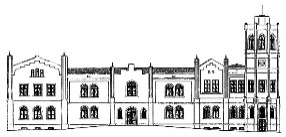 Zakład Leczenia Uzależnień w Charcicach64-412 Chrzypsko Wielkie; Charcice 12tel./fax:  /61/ 29-51-113; e-mail: charcice@poczta.onet.pl